О передаче муниципального имущества, находящегося в казне Администрации Рощинского сельского поселения      	Руководствуясь Федеральным законом от 06.10.2003 № 131-ФЗ «Об общих принципах организации местного самоуправления в Российской Федерации», Уставом Рощинского сельского поселения Сосновского муниципального района Челябинской области, Совет депутатов Рощинского сельского поселения четвертого созываРЕШАЕТ:1. Передать имущество из муниципальной собственности администрации Рощинского сельского поселения Сосновского муниципального района Челябинской области в муниципальную собственность администрации Сосновского муниципального района Челябинской области. (Приложение №1)2. Направить данное решение Главе Рощинского сельского поселения для подписания.3. Настоящее решение вступает в силу со дня его принятия.4. Настоящее Решение опубликовать на информационном сайте Администрации Рощинского сельского поселения adm.roshino@bk.ru        И.о.Главы   Рощинского                                   Председатель Совета депутатов            сельского поселения                                       Рощинского сельского поселения            ___________ Е.А. Андрейченко                  _____________С.Ю. Волосникова    Приложение №1 к решению (проект) Совета депутатов Рощинского сельского поселенияот 11.10.2022 №148Перечень     имущества,   подлежащего передаче
    из муниципальной собственности  Рощинского сельского поселения Сосновского муниципального района в муниципальную  собственность                                                       Сосновского муниципального района Челябинской области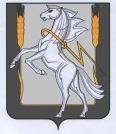 Совет депутатов Рощинского сельского поселенияСосновского муниципального района Челябинской областичетвертого созываРЕШЕНИЕ «11» октября 2022 г. № 148Ном
п.п.Ном
п.п.Ном
п.п.Ном
п.п.Ном
п.п.Наименование
объектаНаименование
объектаНаименование
объектаНаименование
объектаНаименование
объектаНаименование
объектаНаименование
объектаНаименование
объектаНаименование
объектаНаименование
объектаНаименование
объектаНаименование
объектаНаименование
объектаНаименование
объектаНаименование
объектаФактичес-
кий срок
эксплуа-
тации
(месяцев)Фактичес-
кий срок
эксплуа-
тации
(месяцев)Фактичес-
кий срок
эксплуа-
тации
(месяцев)НомерНомерНомерНомерНомерНомерНомерНомерКоли-
чест-
воКоли-
чест-
воКоли-
чест-
воКоли-
чест-
воПервоначальная
(балансовая)
стоимостьПервоначальная
(балансовая)
стоимостьПервоначальная
(балансовая)
стоимостьПервоначальная
(балансовая)
стоимостьПервоначальная
(балансовая)
стоимостьПервоначальная
(балансовая)
стоимостьПервоначальная
(балансовая)
стоимостьПервоначальная
(балансовая)
стоимостьПервоначальная
(балансовая)
стоимостьНачисленная
амортизацияНачисленная
амортизацияНом
п.п.Ном
п.п.Ном
п.п.Ном
п.п.Ном
п.п.Наименование
объектаНаименование
объектаНаименование
объектаНаименование
объектаНаименование
объектаНаименование
объектаНаименование
объектаНаименование
объектаНаименование
объектаНаименование
объектаНаименование
объектаНаименование
объектаНаименование
объектаНаименование
объектаНаименование
объектаФактичес-
кий срок
эксплуа-
тации
(месяцев)Фактичес-
кий срок
эксплуа-
тации
(месяцев)Фактичес-
кий срок
эксплуа-
тации
(месяцев)инвентарныйинвентарныйинвентарныйинвентарныйинвентарныйинвентарныйинвентарныйинвентарныйКоли-
чест-
воКоли-
чест-
воКоли-
чест-
воКоли-
чест-
во1а1а1а1а1а111111111111111333555555559а9а9а9а999999999101011111ВрезкаВрезкаВрезкаВрезкаВрезкаВрезкаВрезкаВрезкаВрезкаВрезкаВрезкаВрезкаВрезкаВрезкаВрезка111120 155,4520 155,4520 155,4520 155,4520 155,4520 155,4520 155,4520 155,4520 155,455 793,905 793,9022222Врезка газопровода п.Рощино (по договору №20 от 23.07.12)Врезка газопровода п.Рощино (по договору №20 от 23.07.12)Врезка газопровода п.Рощино (по договору №20 от 23.07.12)Врезка газопровода п.Рощино (по договору №20 от 23.07.12)Врезка газопровода п.Рощино (по договору №20 от 23.07.12)Врезка газопровода п.Рощино (по договору №20 от 23.07.12)Врезка газопровода п.Рощино (по договору №20 от 23.07.12)Врезка газопровода п.Рощино (по договору №20 от 23.07.12)Врезка газопровода п.Рощино (по договору №20 от 23.07.12)Врезка газопровода п.Рощино (по договору №20 от 23.07.12)Врезка газопровода п.Рощино (по договору №20 от 23.07.12)Врезка газопровода п.Рощино (по договору №20 от 23.07.12)Врезка газопровода п.Рощино (по договору №20 от 23.07.12)Врезка газопровода п.Рощино (по договору №20 от 23.07.12)Врезка газопровода п.Рощино (по договору №20 от 23.07.12)111115 804,0015 804,0015 804,0015 804,0015 804,0015 804,0015 804,0015 804,0015 804,0033333Газификация (01.12.09)Газификация (01.12.09)Газификация (01.12.09)Газификация (01.12.09)Газификация (01.12.09)Газификация (01.12.09)Газификация (01.12.09)Газификация (01.12.09)Газификация (01.12.09)Газификация (01.12.09)Газификация (01.12.09)Газификация (01.12.09)Газификация (01.12.09)Газификация (01.12.09)Газификация (01.12.09)1111264 912,81264 912,81264 912,81264 912,81264 912,81264 912,81264 912,81264 912,81264 912,8119 349,3419 349,3444444Газификация (10.08.09=20000,00)Газификация (10.08.09=20000,00)Газификация (10.08.09=20000,00)Газификация (10.08.09=20000,00)Газификация (10.08.09=20000,00)Газификация (10.08.09=20000,00)Газификация (10.08.09=20000,00)Газификация (10.08.09=20000,00)Газификация (10.08.09=20000,00)Газификация (10.08.09=20000,00)Газификация (10.08.09=20000,00)Газификация (10.08.09=20000,00)Газификация (10.08.09=20000,00)Газификация (10.08.09=20000,00)Газификация (10.08.09=20000,00)111120 000,0020 000,0020 000,0020 000,0020 000,0020 000,0020 000,0020 000,0020 000,0020 000,0020 000,0055555Газификация 31.01.2009 КазанцевоГазификация 31.01.2009 КазанцевоГазификация 31.01.2009 КазанцевоГазификация 31.01.2009 КазанцевоГазификация 31.01.2009 КазанцевоГазификация 31.01.2009 КазанцевоГазификация 31.01.2009 КазанцевоГазификация 31.01.2009 КазанцевоГазификация 31.01.2009 КазанцевоГазификация 31.01.2009 КазанцевоГазификация 31.01.2009 КазанцевоГазификация 31.01.2009 КазанцевоГазификация 31.01.2009 КазанцевоГазификация 31.01.2009 КазанцевоГазификация 31.01.2009 Казанцево1111125 927,42125 927,42125 927,42125 927,42125 927,42125 927,42125 927,42125 927,42125 927,4220 496,0020 496,0066666Газификация п.Новое Поле (61,903.07)Газификация п.Новое Поле (61,903.07)Газификация п.Новое Поле (61,903.07)Газификация п.Новое Поле (61,903.07)Газификация п.Новое Поле (61,903.07)Газификация п.Новое Поле (61,903.07)Газификация п.Новое Поле (61,903.07)Газификация п.Новое Поле (61,903.07)Газификация п.Новое Поле (61,903.07)Газификация п.Новое Поле (61,903.07)Газификация п.Новое Поле (61,903.07)Газификация п.Новое Поле (61,903.07)Газификация п.Новое Поле (61,903.07)Газификация п.Новое Поле (61,903.07)Газификация п.Новое Поле (61,903.07)111162 313,0162 313,0162 313,0162 313,0162 313,0162 313,0162 313,0162 313,0162 313,013 964,783 964,7877777Газификация п.Новое Поле (80,946.82)Газификация п.Новое Поле (80,946.82)Газификация п.Новое Поле (80,946.82)Газификация п.Новое Поле (80,946.82)Газификация п.Новое Поле (80,946.82)Газификация п.Новое Поле (80,946.82)Газификация п.Новое Поле (80,946.82)Газификация п.Новое Поле (80,946.82)Газификация п.Новое Поле (80,946.82)Газификация п.Новое Поле (80,946.82)Газификация п.Новое Поле (80,946.82)Газификация п.Новое Поле (80,946.82)Газификация п.Новое Поле (80,946.82)Газификация п.Новое Поле (80,946.82)Газификация п.Новое Поле (80,946.82)111180 946,8280 946,8280 946,8280 946,8280 946,8280 946,8280 946,8280 946,8280 946,824 317,124 317,1288888Газификация п.Рощино (118,657.81)Газификация п.Рощино (118,657.81)Газификация п.Рощино (118,657.81)Газификация п.Рощино (118,657.81)Газификация п.Рощино (118,657.81)Газификация п.Рощино (118,657.81)Газификация п.Рощино (118,657.81)Газификация п.Рощино (118,657.81)Газификация п.Рощино (118,657.81)Газификация п.Рощино (118,657.81)Газификация п.Рощино (118,657.81)Газификация п.Рощино (118,657.81)Газификация п.Рощино (118,657.81)Газификация п.Рощино (118,657.81)Газификация п.Рощино (118,657.81)1111118 657,81118 657,81118 657,81118 657,81118 657,81118 657,81118 657,81118 657,81118 657,817 119,547 119,5499999ГазопроводГазопроводГазопроводГазопроводГазопроводГазопроводГазопроводГазопроводГазопроводГазопроводГазопроводГазопроводГазопроводГазопроводГазопровод130130130108510000000832108510000000832108510000000832108510000000832108510000000832108510000000832108510000000832108510000000832111115 641,2715 641,2715 641,2715 641,2715 641,2715 641,2715 641,2715 641,2715 641,271010101010Газопровод ж/д 361 (06.05.10)Газопровод ж/д 361 (06.05.10)Газопровод ж/д 361 (06.05.10)Газопровод ж/д 361 (06.05.10)Газопровод ж/д 361 (06.05.10)Газопровод ж/д 361 (06.05.10)Газопровод ж/д 361 (06.05.10)Газопровод ж/д 361 (06.05.10)Газопровод ж/д 361 (06.05.10)Газопровод ж/д 361 (06.05.10)Газопровод ж/д 361 (06.05.10)Газопровод ж/д 361 (06.05.10)Газопровод ж/д 361 (06.05.10)Газопровод ж/д 361 (06.05.10)Газопровод ж/д 361 (06.05.10)111137 640,8237 640,8237 640,8237 640,8237 640,8237 640,8237 640,8237 640,8237 640,821111111111Газопровод ж/д 361/2 (06.05.10)Газопровод ж/д 361/2 (06.05.10)Газопровод ж/д 361/2 (06.05.10)Газопровод ж/д 361/2 (06.05.10)Газопровод ж/д 361/2 (06.05.10)Газопровод ж/д 361/2 (06.05.10)Газопровод ж/д 361/2 (06.05.10)Газопровод ж/д 361/2 (06.05.10)Газопровод ж/д 361/2 (06.05.10)Газопровод ж/д 361/2 (06.05.10)Газопровод ж/д 361/2 (06.05.10)Газопровод ж/д 361/2 (06.05.10)Газопровод ж/д 361/2 (06.05.10)Газопровод ж/д 361/2 (06.05.10)Газопровод ж/д 361/2 (06.05.10)111160 259,0660 259,0660 259,0660 259,0660 259,0660 259,0660 259,0660 259,0660 259,061212121212Газопровод ж/д 362 (06.05.10)Газопровод ж/д 362 (06.05.10)Газопровод ж/д 362 (06.05.10)Газопровод ж/д 362 (06.05.10)Газопровод ж/д 362 (06.05.10)Газопровод ж/д 362 (06.05.10)Газопровод ж/д 362 (06.05.10)Газопровод ж/д 362 (06.05.10)Газопровод ж/д 362 (06.05.10)Газопровод ж/д 362 (06.05.10)Газопровод ж/д 362 (06.05.10)Газопровод ж/д 362 (06.05.10)Газопровод ж/д 362 (06.05.10)Газопровод ж/д 362 (06.05.10)Газопровод ж/д 362 (06.05.10)111146 575,7846 575,7846 575,7846 575,7846 575,7846 575,7846 575,7846 575,7846 575,781313131313Газопровод ж/д 363/2 (20.05.10)Газопровод ж/д 363/2 (20.05.10)Газопровод ж/д 363/2 (20.05.10)Газопровод ж/д 363/2 (20.05.10)Газопровод ж/д 363/2 (20.05.10)Газопровод ж/д 363/2 (20.05.10)Газопровод ж/д 363/2 (20.05.10)Газопровод ж/д 363/2 (20.05.10)Газопровод ж/д 363/2 (20.05.10)Газопровод ж/д 363/2 (20.05.10)Газопровод ж/д 363/2 (20.05.10)Газопровод ж/д 363/2 (20.05.10)Газопровод ж/д 363/2 (20.05.10)Газопровод ж/д 363/2 (20.05.10)Газопровод ж/д 363/2 (20.05.10)111154 748,4654 748,4654 748,4654 748,4654 748,4654 748,4654 748,4654 748,4654 748,461414141414Газопровод ж/д 364 (17.05.10)Газопровод ж/д 364 (17.05.10)Газопровод ж/д 364 (17.05.10)Газопровод ж/д 364 (17.05.10)Газопровод ж/д 364 (17.05.10)Газопровод ж/д 364 (17.05.10)Газопровод ж/д 364 (17.05.10)Газопровод ж/д 364 (17.05.10)Газопровод ж/д 364 (17.05.10)Газопровод ж/д 364 (17.05.10)Газопровод ж/д 364 (17.05.10)Газопровод ж/д 364 (17.05.10)Газопровод ж/д 364 (17.05.10)Газопровод ж/д 364 (17.05.10)Газопровод ж/д 364 (17.05.10)111149 394,8049 394,8049 394,8049 394,8049 394,8049 394,8049 394,8049 394,8049 394,801515151515Газопровод ж/д 364/2 (17.05.10)Газопровод ж/д 364/2 (17.05.10)Газопровод ж/д 364/2 (17.05.10)Газопровод ж/д 364/2 (17.05.10)Газопровод ж/д 364/2 (17.05.10)Газопровод ж/д 364/2 (17.05.10)Газопровод ж/д 364/2 (17.05.10)Газопровод ж/д 364/2 (17.05.10)Газопровод ж/д 364/2 (17.05.10)Газопровод ж/д 364/2 (17.05.10)Газопровод ж/д 364/2 (17.05.10)Газопровод ж/д 364/2 (17.05.10)Газопровод ж/д 364/2 (17.05.10)Газопровод ж/д 364/2 (17.05.10)Газопровод ж/д 364/2 (17.05.10)111140 645,1040 645,1040 645,1040 645,1040 645,1040 645,1040 645,1040 645,1040 645,101616161616Газопровод ж/д 366 (17.05.10)Газопровод ж/д 366 (17.05.10)Газопровод ж/д 366 (17.05.10)Газопровод ж/д 366 (17.05.10)Газопровод ж/д 366 (17.05.10)Газопровод ж/д 366 (17.05.10)Газопровод ж/д 366 (17.05.10)Газопровод ж/д 366 (17.05.10)Газопровод ж/д 366 (17.05.10)Газопровод ж/д 366 (17.05.10)Газопровод ж/д 366 (17.05.10)Газопровод ж/д 366 (17.05.10)Газопровод ж/д 366 (17.05.10)Газопровод ж/д 366 (17.05.10)Газопровод ж/д 366 (17.05.10)111142 619,2442 619,2442 619,2442 619,2442 619,2442 619,2442 619,2442 619,2442 619,241717171717Газопровод к жил.дому ул.ЗеленаяГазопровод к жил.дому ул.ЗеленаяГазопровод к жил.дому ул.ЗеленаяГазопровод к жил.дому ул.ЗеленаяГазопровод к жил.дому ул.ЗеленаяГазопровод к жил.дому ул.ЗеленаяГазопровод к жил.дому ул.ЗеленаяГазопровод к жил.дому ул.ЗеленаяГазопровод к жил.дому ул.ЗеленаяГазопровод к жил.дому ул.ЗеленаяГазопровод к жил.дому ул.ЗеленаяГазопровод к жил.дому ул.ЗеленаяГазопровод к жил.дому ул.ЗеленаяГазопровод к жил.дому ул.ЗеленаяГазопровод к жил.дому ул.Зеленая111135 729,2235 729,2235 729,2235 729,2235 729,2235 729,2235 729,2235 729,2235 729,221818181818Газопровод к жил.дому ул.ПушкинаГазопровод к жил.дому ул.ПушкинаГазопровод к жил.дому ул.ПушкинаГазопровод к жил.дому ул.ПушкинаГазопровод к жил.дому ул.ПушкинаГазопровод к жил.дому ул.ПушкинаГазопровод к жил.дому ул.ПушкинаГазопровод к жил.дому ул.ПушкинаГазопровод к жил.дому ул.ПушкинаГазопровод к жил.дому ул.ПушкинаГазопровод к жил.дому ул.ПушкинаГазопровод к жил.дому ул.ПушкинаГазопровод к жил.дому ул.ПушкинаГазопровод к жил.дому ул.ПушкинаГазопровод к жил.дому ул.Пушкина111140 459,8440 459,8440 459,8440 459,8440 459,8440 459,8440 459,8440 459,8440 459,841919191919Газопровод к жил.дому ул.Пушкина (май 2012)Газопровод к жил.дому ул.Пушкина (май 2012)Газопровод к жил.дому ул.Пушкина (май 2012)Газопровод к жил.дому ул.Пушкина (май 2012)Газопровод к жил.дому ул.Пушкина (май 2012)Газопровод к жил.дому ул.Пушкина (май 2012)Газопровод к жил.дому ул.Пушкина (май 2012)Газопровод к жил.дому ул.Пушкина (май 2012)Газопровод к жил.дому ул.Пушкина (май 2012)Газопровод к жил.дому ул.Пушкина (май 2012)Газопровод к жил.дому ул.Пушкина (май 2012)Газопровод к жил.дому ул.Пушкина (май 2012)Газопровод к жил.дому ул.Пушкина (май 2012)Газопровод к жил.дому ул.Пушкина (май 2012)Газопровод к жил.дому ул.Пушкина (май 2012)111162 136,4462 136,4462 136,4462 136,4462 136,4462 136,4462 136,4462 136,4462 136,442020202020Газопровод низкого давления к жилому дому на участке №23 п.Рощино-2Газопровод низкого давления к жилому дому на участке №23 п.Рощино-2Газопровод низкого давления к жилому дому на участке №23 п.Рощино-2Газопровод низкого давления к жилому дому на участке №23 п.Рощино-2Газопровод низкого давления к жилому дому на участке №23 п.Рощино-2Газопровод низкого давления к жилому дому на участке №23 п.Рощино-2Газопровод низкого давления к жилому дому на участке №23 п.Рощино-2Газопровод низкого давления к жилому дому на участке №23 п.Рощино-2Газопровод низкого давления к жилому дому на участке №23 п.Рощино-2Газопровод низкого давления к жилому дому на участке №23 п.Рощино-2Газопровод низкого давления к жилому дому на участке №23 п.Рощино-2Газопровод низкого давления к жилому дому на участке №23 п.Рощино-2Газопровод низкого давления к жилому дому на участке №23 п.Рощино-2Газопровод низкого давления к жилому дому на участке №23 п.Рощино-2Газопровод низкого давления к жилому дому на участке №23 п.Рощино-2111197 879,4397 879,4397 879,4397 879,4397 879,4397 879,4397 879,4397 879,4397 879,432121212121Газопровод низкого давления (2) ул. Пушкина, Рощино 3 полянаГазопровод низкого давления (2) ул. Пушкина, Рощино 3 полянаГазопровод низкого давления (2) ул. Пушкина, Рощино 3 полянаГазопровод низкого давления (2) ул. Пушкина, Рощино 3 полянаГазопровод низкого давления (2) ул. Пушкина, Рощино 3 полянаГазопровод низкого давления (2) ул. Пушкина, Рощино 3 полянаГазопровод низкого давления (2) ул. Пушкина, Рощино 3 полянаГазопровод низкого давления (2) ул. Пушкина, Рощино 3 полянаГазопровод низкого давления (2) ул. Пушкина, Рощино 3 полянаГазопровод низкого давления (2) ул. Пушкина, Рощино 3 полянаГазопровод низкого давления (2) ул. Пушкина, Рощино 3 полянаГазопровод низкого давления (2) ул. Пушкина, Рощино 3 полянаГазопровод низкого давления (2) ул. Пушкина, Рощино 3 полянаГазопровод низкого давления (2) ул. Пушкина, Рощино 3 полянаГазопровод низкого давления (2) ул. Пушкина, Рощино 3 поляна111192 612,3092 612,3092 612,3092 612,3092 612,3092 612,3092 612,3092 612,3092 612,302222222222Газопровод низкого давления д.14, д.15, ул.Пушкина, п.РощиноГазопровод низкого давления д.14, д.15, ул.Пушкина, п.РощиноГазопровод низкого давления д.14, д.15, ул.Пушкина, п.РощиноГазопровод низкого давления д.14, д.15, ул.Пушкина, п.РощиноГазопровод низкого давления д.14, д.15, ул.Пушкина, п.РощиноГазопровод низкого давления д.14, д.15, ул.Пушкина, п.РощиноГазопровод низкого давления д.14, д.15, ул.Пушкина, п.РощиноГазопровод низкого давления д.14, д.15, ул.Пушкина, п.РощиноГазопровод низкого давления д.14, д.15, ул.Пушкина, п.РощиноГазопровод низкого давления д.14, д.15, ул.Пушкина, п.РощиноГазопровод низкого давления д.14, д.15, ул.Пушкина, п.РощиноГазопровод низкого давления д.14, д.15, ул.Пушкина, п.РощиноГазопровод низкого давления д.14, д.15, ул.Пушкина, п.РощиноГазопровод низкого давления д.14, д.15, ул.Пушкина, п.РощиноГазопровод низкого давления д.14, д.15, ул.Пушкина, п.Рощино626262108510000000001108510000000001108510000000001108510000000001108510000000001108510000000001108510000000001108510000000001111199 757,0099 757,0099 757,0099 757,0099 757,0099 757,0099 757,0099 757,0099 757,002323232323Газопровод низкого давления д.КазанцевоГазопровод низкого давления д.КазанцевоГазопровод низкого давления д.КазанцевоГазопровод низкого давления д.КазанцевоГазопровод низкого давления д.КазанцевоГазопровод низкого давления д.КазанцевоГазопровод низкого давления д.КазанцевоГазопровод низкого давления д.КазанцевоГазопровод низкого давления д.КазанцевоГазопровод низкого давления д.КазанцевоГазопровод низкого давления д.КазанцевоГазопровод низкого давления д.КазанцевоГазопровод низкого давления д.КазанцевоГазопровод низкого давления д.КазанцевоГазопровод низкого давления д.Казанцево111131 076,1431 076,1431 076,1431 076,1431 076,1431 076,1431 076,1431 076,1431 076,142424242424Газопровод низкого давления к ж/д на уч.117 п.Рощино-2 (МК 50 от 18.04.13)Газопровод низкого давления к ж/д на уч.117 п.Рощино-2 (МК 50 от 18.04.13)Газопровод низкого давления к ж/д на уч.117 п.Рощино-2 (МК 50 от 18.04.13)Газопровод низкого давления к ж/д на уч.117 п.Рощино-2 (МК 50 от 18.04.13)Газопровод низкого давления к ж/д на уч.117 п.Рощино-2 (МК 50 от 18.04.13)Газопровод низкого давления к ж/д на уч.117 п.Рощино-2 (МК 50 от 18.04.13)Газопровод низкого давления к ж/д на уч.117 п.Рощино-2 (МК 50 от 18.04.13)Газопровод низкого давления к ж/д на уч.117 п.Рощино-2 (МК 50 от 18.04.13)Газопровод низкого давления к ж/д на уч.117 п.Рощино-2 (МК 50 от 18.04.13)Газопровод низкого давления к ж/д на уч.117 п.Рощино-2 (МК 50 от 18.04.13)Газопровод низкого давления к ж/д на уч.117 п.Рощино-2 (МК 50 от 18.04.13)Газопровод низкого давления к ж/д на уч.117 п.Рощино-2 (МК 50 от 18.04.13)Газопровод низкого давления к ж/д на уч.117 п.Рощино-2 (МК 50 от 18.04.13)Газопровод низкого давления к ж/д на уч.117 п.Рощино-2 (МК 50 от 18.04.13)Газопровод низкого давления к ж/д на уч.117 п.Рощино-2 (МК 50 от 18.04.13)111111111108510000000675108510000000675108510000000675108510000000675108510000000675108510000000675108510000000675108510000000675111197 882,6197 882,6197 882,6197 882,6197 882,6197 882,6197 882,6197 882,6197 882,612525252525Газопровод низкого давления к ж/д на уч.66 п.Рощино-2 (МК 53 от 18.04.13)Газопровод низкого давления к ж/д на уч.66 п.Рощино-2 (МК 53 от 18.04.13)Газопровод низкого давления к ж/д на уч.66 п.Рощино-2 (МК 53 от 18.04.13)Газопровод низкого давления к ж/д на уч.66 п.Рощино-2 (МК 53 от 18.04.13)Газопровод низкого давления к ж/д на уч.66 п.Рощино-2 (МК 53 от 18.04.13)Газопровод низкого давления к ж/д на уч.66 п.Рощино-2 (МК 53 от 18.04.13)Газопровод низкого давления к ж/д на уч.66 п.Рощино-2 (МК 53 от 18.04.13)Газопровод низкого давления к ж/д на уч.66 п.Рощино-2 (МК 53 от 18.04.13)Газопровод низкого давления к ж/д на уч.66 п.Рощино-2 (МК 53 от 18.04.13)Газопровод низкого давления к ж/д на уч.66 п.Рощино-2 (МК 53 от 18.04.13)Газопровод низкого давления к ж/д на уч.66 п.Рощино-2 (МК 53 от 18.04.13)Газопровод низкого давления к ж/д на уч.66 п.Рощино-2 (МК 53 от 18.04.13)Газопровод низкого давления к ж/д на уч.66 п.Рощино-2 (МК 53 от 18.04.13)Газопровод низкого давления к ж/д на уч.66 п.Рощино-2 (МК 53 от 18.04.13)Газопровод низкого давления к ж/д на уч.66 п.Рощино-2 (МК 53 от 18.04.13)111111111108510000000679108510000000679108510000000679108510000000679108510000000679108510000000679108510000000679108510000000679111197 560,9297 560,9297 560,9297 560,9297 560,9297 560,9297 560,9297 560,9297 560,922626262626Газопровод низкого давления к ж/д на уч.85 п.Рощино-2 (МК 52 от 18.04.13)Газопровод низкого давления к ж/д на уч.85 п.Рощино-2 (МК 52 от 18.04.13)Газопровод низкого давления к ж/д на уч.85 п.Рощино-2 (МК 52 от 18.04.13)Газопровод низкого давления к ж/д на уч.85 п.Рощино-2 (МК 52 от 18.04.13)Газопровод низкого давления к ж/д на уч.85 п.Рощино-2 (МК 52 от 18.04.13)Газопровод низкого давления к ж/д на уч.85 п.Рощино-2 (МК 52 от 18.04.13)Газопровод низкого давления к ж/д на уч.85 п.Рощино-2 (МК 52 от 18.04.13)Газопровод низкого давления к ж/д на уч.85 п.Рощино-2 (МК 52 от 18.04.13)Газопровод низкого давления к ж/д на уч.85 п.Рощино-2 (МК 52 от 18.04.13)Газопровод низкого давления к ж/д на уч.85 п.Рощино-2 (МК 52 от 18.04.13)Газопровод низкого давления к ж/д на уч.85 п.Рощино-2 (МК 52 от 18.04.13)Газопровод низкого давления к ж/д на уч.85 п.Рощино-2 (МК 52 от 18.04.13)Газопровод низкого давления к ж/д на уч.85 п.Рощино-2 (МК 52 от 18.04.13)Газопровод низкого давления к ж/д на уч.85 п.Рощино-2 (МК 52 от 18.04.13)Газопровод низкого давления к ж/д на уч.85 п.Рощино-2 (МК 52 от 18.04.13)111111111108510000000677108510000000677108510000000677108510000000677108510000000677108510000000677108510000000677108510000000677111197 874,4297 874,4297 874,4297 874,4297 874,4297 874,4297 874,4297 874,4297 874,422727272727Газопровод низкого давления к жилым домам уд.Рябиновая, Полевая МК №16Газопровод низкого давления к жилым домам уд.Рябиновая, Полевая МК №16Газопровод низкого давления к жилым домам уд.Рябиновая, Полевая МК №16Газопровод низкого давления к жилым домам уд.Рябиновая, Полевая МК №16Газопровод низкого давления к жилым домам уд.Рябиновая, Полевая МК №16Газопровод низкого давления к жилым домам уд.Рябиновая, Полевая МК №16Газопровод низкого давления к жилым домам уд.Рябиновая, Полевая МК №16Газопровод низкого давления к жилым домам уд.Рябиновая, Полевая МК №16Газопровод низкого давления к жилым домам уд.Рябиновая, Полевая МК №16Газопровод низкого давления к жилым домам уд.Рябиновая, Полевая МК №16Газопровод низкого давления к жилым домам уд.Рябиновая, Полевая МК №16Газопровод низкого давления к жилым домам уд.Рябиновая, Полевая МК №16Газопровод низкого давления к жилым домам уд.Рябиновая, Полевая МК №16Газопровод низкого давления к жилым домам уд.Рябиновая, Полевая МК №16Газопровод низкого давления к жилым домам уд.Рябиновая, Полевая МК №169898981085100000007891085100000007891085100000007891085100000007891085100000007891085100000007891085100000007891085100000007891111483 068,00483 068,00483 068,00483 068,00483 068,00483 068,00483 068,00483 068,00483 068,002828282828Газопровод низкого давления п.Рощино, ул. Строительная, 1Газопровод низкого давления п.Рощино, ул. Строительная, 1Газопровод низкого давления п.Рощино, ул. Строительная, 1Газопровод низкого давления п.Рощино, ул. Строительная, 1Газопровод низкого давления п.Рощино, ул. Строительная, 1Газопровод низкого давления п.Рощино, ул. Строительная, 1Газопровод низкого давления п.Рощино, ул. Строительная, 1Газопровод низкого давления п.Рощино, ул. Строительная, 1Газопровод низкого давления п.Рощино, ул. Строительная, 1Газопровод низкого давления п.Рощино, ул. Строительная, 1Газопровод низкого давления п.Рощино, ул. Строительная, 1Газопровод низкого давления п.Рощино, ул. Строительная, 1Газопровод низкого давления п.Рощино, ул. Строительная, 1Газопровод низкого давления п.Рощино, ул. Строительная, 1Газопровод низкого давления п.Рощино, ул. Строительная, 11111153 198,22153 198,22153 198,22153 198,22153 198,22153 198,22153 198,22153 198,22153 198,222929292929Газопровод низкого давления по ул.Пушкина до уч.177 п.Рощино (МК 1 от 05.08.13)Газопровод низкого давления по ул.Пушкина до уч.177 п.Рощино (МК 1 от 05.08.13)Газопровод низкого давления по ул.Пушкина до уч.177 п.Рощино (МК 1 от 05.08.13)Газопровод низкого давления по ул.Пушкина до уч.177 п.Рощино (МК 1 от 05.08.13)Газопровод низкого давления по ул.Пушкина до уч.177 п.Рощино (МК 1 от 05.08.13)Газопровод низкого давления по ул.Пушкина до уч.177 п.Рощино (МК 1 от 05.08.13)Газопровод низкого давления по ул.Пушкина до уч.177 п.Рощино (МК 1 от 05.08.13)Газопровод низкого давления по ул.Пушкина до уч.177 п.Рощино (МК 1 от 05.08.13)Газопровод низкого давления по ул.Пушкина до уч.177 п.Рощино (МК 1 от 05.08.13)Газопровод низкого давления по ул.Пушкина до уч.177 п.Рощино (МК 1 от 05.08.13)Газопровод низкого давления по ул.Пушкина до уч.177 п.Рощино (МК 1 от 05.08.13)Газопровод низкого давления по ул.Пушкина до уч.177 п.Рощино (МК 1 от 05.08.13)Газопровод низкого давления по ул.Пушкина до уч.177 п.Рощино (МК 1 от 05.08.13)Газопровод низкого давления по ул.Пушкина до уч.177 п.Рощино (МК 1 от 05.08.13)Газопровод низкого давления по ул.Пушкина до уч.177 п.Рощино (МК 1 от 05.08.13)1101101101085100000006731085100000006731085100000006731085100000006731085100000006731085100000006731085100000006731085100000006731111287 301,00287 301,00287 301,00287 301,00287 301,00287 301,00287 301,00287 301,00287 301,003030303030Газопровод низкого давления ул. Ворошилова д.42,44Газопровод низкого давления ул. Ворошилова д.42,44Газопровод низкого давления ул. Ворошилова д.42,44Газопровод низкого давления ул. Ворошилова д.42,44Газопровод низкого давления ул. Ворошилова д.42,44Газопровод низкого давления ул. Ворошилова д.42,44Газопровод низкого давления ул. Ворошилова д.42,44Газопровод низкого давления ул. Ворошилова д.42,44Газопровод низкого давления ул. Ворошилова д.42,44Газопровод низкого давления ул. Ворошилова д.42,44Газопровод низкого давления ул. Ворошилова д.42,44Газопровод низкого давления ул. Ворошилова д.42,44Газопровод низкого давления ул. Ворошилова д.42,44Газопровод низкого давления ул. Ворошилова д.42,44Газопровод низкого давления ул. Ворошилова д.42,44111183 470,8483 470,8483 470,8483 470,8483 470,8483 470,8483 470,8483 470,8483 470,843131313131Газопровод низкого давления ул. ПушкинаГазопровод низкого давления ул. ПушкинаГазопровод низкого давления ул. ПушкинаГазопровод низкого давления ул. ПушкинаГазопровод низкого давления ул. ПушкинаГазопровод низкого давления ул. ПушкинаГазопровод низкого давления ул. ПушкинаГазопровод низкого давления ул. ПушкинаГазопровод низкого давления ул. ПушкинаГазопровод низкого давления ул. ПушкинаГазопровод низкого давления ул. ПушкинаГазопровод низкого давления ул. ПушкинаГазопровод низкого давления ул. ПушкинаГазопровод низкого давления ул. ПушкинаГазопровод низкого давления ул. Пушкина111190 719,5890 719,5890 719,5890 719,5890 719,5890 719,5890 719,5890 719,5890 719,583232323232Газопровод низкого давления ул. Пушкина 3 очередьГазопровод низкого давления ул. Пушкина 3 очередьГазопровод низкого давления ул. Пушкина 3 очередьГазопровод низкого давления ул. Пушкина 3 очередьГазопровод низкого давления ул. Пушкина 3 очередьГазопровод низкого давления ул. Пушкина 3 очередьГазопровод низкого давления ул. Пушкина 3 очередьГазопровод низкого давления ул. Пушкина 3 очередьГазопровод низкого давления ул. Пушкина 3 очередьГазопровод низкого давления ул. Пушкина 3 очередьГазопровод низкого давления ул. Пушкина 3 очередьГазопровод низкого давления ул. Пушкина 3 очередьГазопровод низкого давления ул. Пушкина 3 очередьГазопровод низкого давления ул. Пушкина 3 очередьГазопровод низкого давления ул. Пушкина 3 очередь111122 541,4022 541,4022 541,4022 541,4022 541,4022 541,4022 541,4022 541,4022 541,403333333333Газопровод низкого давления ул.Школьная, 38-АГазопровод низкого давления ул.Школьная, 38-АГазопровод низкого давления ул.Школьная, 38-АГазопровод низкого давления ул.Школьная, 38-АГазопровод низкого давления ул.Школьная, 38-АГазопровод низкого давления ул.Школьная, 38-АГазопровод низкого давления ул.Школьная, 38-АГазопровод низкого давления ул.Школьная, 38-АГазопровод низкого давления ул.Школьная, 38-АГазопровод низкого давления ул.Школьная, 38-АГазопровод низкого давления ул.Школьная, 38-АГазопровод низкого давления ул.Школьная, 38-АГазопровод низкого давления ул.Школьная, 38-АГазопровод низкого давления ул.Школьная, 38-АГазопровод низкого давления ул.Школьная, 38-А969696108510000000811108510000000811108510000000811108510000000811108510000000811108510000000811108510000000811108510000000811111119 446,0019 446,0019 446,0019 446,0019 446,0019 446,0019 446,0019 446,0019 446,003434343434Газопровод низкого давления уч.№6, 4-я очередь, п.РощиноГазопровод низкого давления уч.№6, 4-я очередь, п.РощиноГазопровод низкого давления уч.№6, 4-я очередь, п.РощиноГазопровод низкого давления уч.№6, 4-я очередь, п.РощиноГазопровод низкого давления уч.№6, 4-я очередь, п.РощиноГазопровод низкого давления уч.№6, 4-я очередь, п.РощиноГазопровод низкого давления уч.№6, 4-я очередь, п.РощиноГазопровод низкого давления уч.№6, 4-я очередь, п.РощиноГазопровод низкого давления уч.№6, 4-я очередь, п.РощиноГазопровод низкого давления уч.№6, 4-я очередь, п.РощиноГазопровод низкого давления уч.№6, 4-я очередь, п.РощиноГазопровод низкого давления уч.№6, 4-я очередь, п.РощиноГазопровод низкого давления уч.№6, 4-я очередь, п.РощиноГазопровод низкого давления уч.№6, 4-я очередь, п.РощиноГазопровод низкого давления уч.№6, 4-я очередь, п.Рощино626262108510000000002108510000000002108510000000002108510000000002108510000000002108510000000002108510000000002108510000000002111199 118,0099 118,0099 118,0099 118,0099 118,0099 118,0099 118,0099 118,0099 118,003535353535Газопровод низкого давления, п.Новое Поле (дог.№4 от 05.03.12)Газопровод низкого давления, п.Новое Поле (дог.№4 от 05.03.12)Газопровод низкого давления, п.Новое Поле (дог.№4 от 05.03.12)Газопровод низкого давления, п.Новое Поле (дог.№4 от 05.03.12)Газопровод низкого давления, п.Новое Поле (дог.№4 от 05.03.12)Газопровод низкого давления, п.Новое Поле (дог.№4 от 05.03.12)Газопровод низкого давления, п.Новое Поле (дог.№4 от 05.03.12)Газопровод низкого давления, п.Новое Поле (дог.№4 от 05.03.12)Газопровод низкого давления, п.Новое Поле (дог.№4 от 05.03.12)Газопровод низкого давления, п.Новое Поле (дог.№4 от 05.03.12)Газопровод низкого давления, п.Новое Поле (дог.№4 от 05.03.12)Газопровод низкого давления, п.Новое Поле (дог.№4 от 05.03.12)Газопровод низкого давления, п.Новое Поле (дог.№4 от 05.03.12)Газопровод низкого давления, п.Новое Поле (дог.№4 от 05.03.12)Газопровод низкого давления, п.Новое Поле (дог.№4 от 05.03.12)111192 021,1292 021,1292 021,1292 021,1292 021,1292 021,1292 021,1292 021,1292 021,123636363636Газопровод п.Рощино (06.04.10)Газопровод п.Рощино (06.04.10)Газопровод п.Рощино (06.04.10)Газопровод п.Рощино (06.04.10)Газопровод п.Рощино (06.04.10)Газопровод п.Рощино (06.04.10)Газопровод п.Рощино (06.04.10)Газопровод п.Рощино (06.04.10)Газопровод п.Рощино (06.04.10)Газопровод п.Рощино (06.04.10)Газопровод п.Рощино (06.04.10)Газопровод п.Рощино (06.04.10)Газопровод п.Рощино (06.04.10)Газопровод п.Рощино (06.04.10)Газопровод п.Рощино (06.04.10)111137 962,9637 962,9637 962,9637 962,9637 962,9637 962,9637 962,9637 962,9637 962,96451,94451,943737373737Газопровод п.Рощино (06.04.10)/2Газопровод п.Рощино (06.04.10)/2Газопровод п.Рощино (06.04.10)/2Газопровод п.Рощино (06.04.10)/2Газопровод п.Рощино (06.04.10)/2Газопровод п.Рощино (06.04.10)/2Газопровод п.Рощино (06.04.10)/2Газопровод п.Рощино (06.04.10)/2Газопровод п.Рощино (06.04.10)/2Газопровод п.Рощино (06.04.10)/2Газопровод п.Рощино (06.04.10)/2Газопровод п.Рощино (06.04.10)/2Газопровод п.Рощино (06.04.10)/2Газопровод п.Рощино (06.04.10)/2Газопровод п.Рощино (06.04.10)/2111141 206,7841 206,7841 206,7841 206,7841 206,7841 206,7841 206,7841 206,7841 206,78490,56490,563838383838Газопровод п.Рощино (07.04.10)Газопровод п.Рощино (07.04.10)Газопровод п.Рощино (07.04.10)Газопровод п.Рощино (07.04.10)Газопровод п.Рощино (07.04.10)Газопровод п.Рощино (07.04.10)Газопровод п.Рощино (07.04.10)Газопровод п.Рощино (07.04.10)Газопровод п.Рощино (07.04.10)Газопровод п.Рощино (07.04.10)Газопровод п.Рощино (07.04.10)Газопровод п.Рощино (07.04.10)Газопровод п.Рощино (07.04.10)Газопровод п.Рощино (07.04.10)Газопровод п.Рощино (07.04.10)111154 949,0654 949,0654 949,0654 949,0654 949,0654 949,0654 949,0654 949,0654 949,06654,16654,163939393939Газопровод п.Рощино (07.04.10)/2Газопровод п.Рощино (07.04.10)/2Газопровод п.Рощино (07.04.10)/2Газопровод п.Рощино (07.04.10)/2Газопровод п.Рощино (07.04.10)/2Газопровод п.Рощино (07.04.10)/2Газопровод п.Рощино (07.04.10)/2Газопровод п.Рощино (07.04.10)/2Газопровод п.Рощино (07.04.10)/2Газопровод п.Рощино (07.04.10)/2Газопровод п.Рощино (07.04.10)/2Газопровод п.Рощино (07.04.10)/2Газопровод п.Рощино (07.04.10)/2Газопровод п.Рощино (07.04.10)/2Газопровод п.Рощино (07.04.10)/2111159 619,5059 619,5059 619,5059 619,5059 619,5059 619,5059 619,5059 619,5059 619,50709,76709,764040404040Газопровод п.Рощино (20.05.10)Газопровод п.Рощино (20.05.10)Газопровод п.Рощино (20.05.10)Газопровод п.Рощино (20.05.10)Газопровод п.Рощино (20.05.10)Газопровод п.Рощино (20.05.10)Газопровод п.Рощино (20.05.10)Газопровод п.Рощино (20.05.10)Газопровод п.Рощино (20.05.10)Газопровод п.Рощино (20.05.10)Газопровод п.Рощино (20.05.10)Газопровод п.Рощино (20.05.10)Газопровод п.Рощино (20.05.10)Газопровод п.Рощино (20.05.10)Газопровод п.Рощино (20.05.10)111150 669,2050 669,2050 669,2050 669,2050 669,2050 669,2050 669,2050 669,2050 669,204141414141Газопровод п.Рощино (по договору 40 от 21.09.12, октябрь 2012)Газопровод п.Рощино (по договору 40 от 21.09.12, октябрь 2012)Газопровод п.Рощино (по договору 40 от 21.09.12, октябрь 2012)Газопровод п.Рощино (по договору 40 от 21.09.12, октябрь 2012)Газопровод п.Рощино (по договору 40 от 21.09.12, октябрь 2012)Газопровод п.Рощино (по договору 40 от 21.09.12, октябрь 2012)Газопровод п.Рощино (по договору 40 от 21.09.12, октябрь 2012)Газопровод п.Рощино (по договору 40 от 21.09.12, октябрь 2012)Газопровод п.Рощино (по договору 40 от 21.09.12, октябрь 2012)Газопровод п.Рощино (по договору 40 от 21.09.12, октябрь 2012)Газопровод п.Рощино (по договору 40 от 21.09.12, октябрь 2012)Газопровод п.Рощино (по договору 40 от 21.09.12, октябрь 2012)Газопровод п.Рощино (по договору 40 от 21.09.12, октябрь 2012)Газопровод п.Рощино (по договору 40 от 21.09.12, октябрь 2012)Газопровод п.Рощино (по договору 40 от 21.09.12, октябрь 2012)111111 260,0011 260,0011 260,0011 260,0011 260,0011 260,0011 260,0011 260,0011 260,004242424242Газопровод Рощино ж/д 363 (20.05.10)Газопровод Рощино ж/д 363 (20.05.10)Газопровод Рощино ж/д 363 (20.05.10)Газопровод Рощино ж/д 363 (20.05.10)Газопровод Рощино ж/д 363 (20.05.10)Газопровод Рощино ж/д 363 (20.05.10)Газопровод Рощино ж/д 363 (20.05.10)Газопровод Рощино ж/д 363 (20.05.10)Газопровод Рощино ж/д 363 (20.05.10)Газопровод Рощино ж/д 363 (20.05.10)Газопровод Рощино ж/д 363 (20.05.10)Газопровод Рощино ж/д 363 (20.05.10)Газопровод Рощино ж/д 363 (20.05.10)Газопровод Рощино ж/д 363 (20.05.10)Газопровод Рощино ж/д 363 (20.05.10)111142 330,1442 330,1442 330,1442 330,1442 330,1442 330,1442 330,1442 330,1442 330,144343434343Газопровод Рощино ж/д 364 (20.05.10)Газопровод Рощино ж/д 364 (20.05.10)Газопровод Рощино ж/д 364 (20.05.10)Газопровод Рощино ж/д 364 (20.05.10)Газопровод Рощино ж/д 364 (20.05.10)Газопровод Рощино ж/д 364 (20.05.10)Газопровод Рощино ж/д 364 (20.05.10)Газопровод Рощино ж/д 364 (20.05.10)Газопровод Рощино ж/д 364 (20.05.10)Газопровод Рощино ж/д 364 (20.05.10)Газопровод Рощино ж/д 364 (20.05.10)Газопровод Рощино ж/д 364 (20.05.10)Газопровод Рощино ж/д 364 (20.05.10)Газопровод Рощино ж/д 364 (20.05.10)Газопровод Рощино ж/д 364 (20.05.10)111146 574,6046 574,6046 574,6046 574,6046 574,6046 574,6046 574,6046 574,6046 574,604444444444Газопровод Рощино ж/д 364 (20.05.2010) /1Газопровод Рощино ж/д 364 (20.05.2010) /1Газопровод Рощино ж/д 364 (20.05.2010) /1Газопровод Рощино ж/д 364 (20.05.2010) /1Газопровод Рощино ж/д 364 (20.05.2010) /1Газопровод Рощино ж/д 364 (20.05.2010) /1Газопровод Рощино ж/д 364 (20.05.2010) /1Газопровод Рощино ж/д 364 (20.05.2010) /1Газопровод Рощино ж/д 364 (20.05.2010) /1Газопровод Рощино ж/д 364 (20.05.2010) /1Газопровод Рощино ж/д 364 (20.05.2010) /1Газопровод Рощино ж/д 364 (20.05.2010) /1Газопровод Рощино ж/д 364 (20.05.2010) /1Газопровод Рощино ж/д 364 (20.05.2010) /1Газопровод Рощино ж/д 364 (20.05.2010) /1111149 628,4449 628,4449 628,4449 628,4449 628,4449 628,4449 628,4449 628,4449 628,444545454545Газопровод Рощино ж/д 365 (20.05.10)Газопровод Рощино ж/д 365 (20.05.10)Газопровод Рощино ж/д 365 (20.05.10)Газопровод Рощино ж/д 365 (20.05.10)Газопровод Рощино ж/д 365 (20.05.10)Газопровод Рощино ж/д 365 (20.05.10)Газопровод Рощино ж/д 365 (20.05.10)Газопровод Рощино ж/д 365 (20.05.10)Газопровод Рощино ж/д 365 (20.05.10)Газопровод Рощино ж/д 365 (20.05.10)Газопровод Рощино ж/д 365 (20.05.10)Газопровод Рощино ж/д 365 (20.05.10)Газопровод Рощино ж/д 365 (20.05.10)Газопровод Рощино ж/д 365 (20.05.10)Газопровод Рощино ж/д 365 (20.05.10)111154 205,6654 205,6654 205,6654 205,6654 205,6654 205,6654 205,6654 205,6654 205,664646464646Газопровод ул.РадужнаяГазопровод ул.РадужнаяГазопровод ул.РадужнаяГазопровод ул.РадужнаяГазопровод ул.РадужнаяГазопровод ул.РадужнаяГазопровод ул.РадужнаяГазопровод ул.РадужнаяГазопровод ул.РадужнаяГазопровод ул.РадужнаяГазопровод ул.РадужнаяГазопровод ул.РадужнаяГазопровод ул.РадужнаяГазопровод ул.РадужнаяГазопровод ул.Радужная979797108510000000773108510000000773108510000000773108510000000773108510000000773108510000000773108510000000773108510000000773111179 058,0079 058,0079 058,0079 058,0079 058,0079 058,0079 058,0079 058,0079 058,004747474747Газопровод ул.Радужная 135Газопровод ул.Радужная 135Газопровод ул.Радужная 135Газопровод ул.Радужная 135Газопровод ул.Радужная 135Газопровод ул.Радужная 135Газопровод ул.Радужная 135Газопровод ул.Радужная 135Газопровод ул.Радужная 135Газопровод ул.Радужная 135Газопровод ул.Радужная 135Газопровод ул.Радужная 135Газопровод ул.Радужная 135Газопровод ул.Радужная 135Газопровод ул.Радужная 135999999108510000000787108510000000787108510000000787108510000000787108510000000787108510000000787108510000000787108510000000787111179 495,0079 495,0079 495,0079 495,0079 495,0079 495,0079 495,0079 495,0079 495,004848484848Газопровод ул.Радужная уч.118аГазопровод ул.Радужная уч.118аГазопровод ул.Радужная уч.118аГазопровод ул.Радужная уч.118аГазопровод ул.Радужная уч.118аГазопровод ул.Радужная уч.118аГазопровод ул.Радужная уч.118аГазопровод ул.Радужная уч.118аГазопровод ул.Радужная уч.118аГазопровод ул.Радужная уч.118аГазопровод ул.Радужная уч.118аГазопровод ул.Радужная уч.118аГазопровод ул.Радужная уч.118аГазопровод ул.Радужная уч.118аГазопровод ул.Радужная уч.118а979797108510000000777108510000000777108510000000777108510000000777108510000000777108510000000777108510000000777108510000000777111195 228,0095 228,0095 228,0095 228,0095 228,0095 228,0095 228,0095 228,0095 228,004949494949Газоснабжение жилый домов п. Рощино 4,5 очередь (16.02.2011)Газоснабжение жилый домов п. Рощино 4,5 очередь (16.02.2011)Газоснабжение жилый домов п. Рощино 4,5 очередь (16.02.2011)Газоснабжение жилый домов п. Рощино 4,5 очередь (16.02.2011)Газоснабжение жилый домов п. Рощино 4,5 очередь (16.02.2011)Газоснабжение жилый домов п. Рощино 4,5 очередь (16.02.2011)Газоснабжение жилый домов п. Рощино 4,5 очередь (16.02.2011)Газоснабжение жилый домов п. Рощино 4,5 очередь (16.02.2011)Газоснабжение жилый домов п. Рощино 4,5 очередь (16.02.2011)Газоснабжение жилый домов п. Рощино 4,5 очередь (16.02.2011)Газоснабжение жилый домов п. Рощино 4,5 очередь (16.02.2011)Газоснабжение жилый домов п. Рощино 4,5 очередь (16.02.2011)Газоснабжение жилый домов п. Рощино 4,5 очередь (16.02.2011)Газоснабжение жилый домов п. Рощино 4,5 очередь (16.02.2011)Газоснабжение жилый домов п. Рощино 4,5 очередь (16.02.2011)1111644 574,11644 574,11644 574,11644 574,11644 574,11644 574,11644 574,11644 574,11644 574,115050505050Газоснабжение жилых домов п Рощино, очередь 4,5 (20.04.11)Газоснабжение жилых домов п Рощино, очередь 4,5 (20.04.11)Газоснабжение жилых домов п Рощино, очередь 4,5 (20.04.11)Газоснабжение жилых домов п Рощино, очередь 4,5 (20.04.11)Газоснабжение жилых домов п Рощино, очередь 4,5 (20.04.11)Газоснабжение жилых домов п Рощино, очередь 4,5 (20.04.11)Газоснабжение жилых домов п Рощино, очередь 4,5 (20.04.11)Газоснабжение жилых домов п Рощино, очередь 4,5 (20.04.11)Газоснабжение жилых домов п Рощино, очередь 4,5 (20.04.11)Газоснабжение жилых домов п Рощино, очередь 4,5 (20.04.11)Газоснабжение жилых домов п Рощино, очередь 4,5 (20.04.11)Газоснабжение жилых домов п Рощино, очередь 4,5 (20.04.11)Газоснабжение жилых домов п Рощино, очередь 4,5 (20.04.11)Газоснабжение жилых домов п Рощино, очередь 4,5 (20.04.11)Газоснабжение жилых домов п Рощино, очередь 4,5 (20.04.11)1111252 730,03252 730,03252 730,03252 730,03252 730,03252 730,03252 730,03252 730,03252 730,035151515151Газоснабжение жилых домов п Рощино, очередь 4,5 (21.04.11)Газоснабжение жилых домов п Рощино, очередь 4,5 (21.04.11)Газоснабжение жилых домов п Рощино, очередь 4,5 (21.04.11)Газоснабжение жилых домов п Рощино, очередь 4,5 (21.04.11)Газоснабжение жилых домов п Рощино, очередь 4,5 (21.04.11)Газоснабжение жилых домов п Рощино, очередь 4,5 (21.04.11)Газоснабжение жилых домов п Рощино, очередь 4,5 (21.04.11)Газоснабжение жилых домов п Рощино, очередь 4,5 (21.04.11)Газоснабжение жилых домов п Рощино, очередь 4,5 (21.04.11)Газоснабжение жилых домов п Рощино, очередь 4,5 (21.04.11)Газоснабжение жилых домов п Рощино, очередь 4,5 (21.04.11)Газоснабжение жилых домов п Рощино, очередь 4,5 (21.04.11)Газоснабжение жилых домов п Рощино, очередь 4,5 (21.04.11)Газоснабжение жилых домов п Рощино, очередь 4,5 (21.04.11)Газоснабжение жилых домов п Рощино, очередь 4,5 (21.04.11)Газоснабжение жилых домов п Рощино, очередь 4,5 (21.04.11)Газоснабжение жилых домов п Рощино, очередь 4,5 (21.04.11)Газоснабжение жилых домов п Рощино, очередь 4,5 (21.04.11)Газоснабжение жилых домов п Рощино, очередь 4,5 (21.04.11)Газоснабжение жилых домов п Рощино, очередь 4,5 (21.04.11)Газоснабжение жилых домов п Рощино, очередь 4,5 (21.04.11)Газоснабжение жилых домов п Рощино, очередь 4,5 (21.04.11)Газоснабжение жилых домов п Рощино, очередь 4,5 (21.04.11)Газоснабжение жилых домов п Рощино, очередь 4,5 (21.04.11)Газоснабжение жилых домов п Рощино, очередь 4,5 (21.04.11)Газоснабжение жилых домов п Рощино, очередь 4,5 (21.04.11)Газоснабжение жилых домов п Рощино, очередь 4,5 (21.04.11)Газоснабжение жилых домов п Рощино, очередь 4,5 (21.04.11)Газоснабжение жилых домов п Рощино, очередь 4,5 (21.04.11)Газоснабжение жилых домов п Рощино, очередь 4,5 (21.04.11)1111313 838,86313 838,86313 838,86313 838,86313 838,86313 838,86313 838,86313 838,86313 838,865252525252Газоснабжение жилых домов РощиноГазоснабжение жилых домов РощиноГазоснабжение жилых домов РощиноГазоснабжение жилых домов РощиноГазоснабжение жилых домов РощиноГазоснабжение жилых домов РощиноГазоснабжение жилых домов РощиноГазоснабжение жилых домов РощиноГазоснабжение жилых домов РощиноГазоснабжение жилых домов РощиноГазоснабжение жилых домов РощиноГазоснабжение жилых домов РощиноГазоснабжение жилых домов РощиноГазоснабжение жилых домов РощиноГазоснабжение жилых домов Рощино11117 189 009,597 189 009,597 189 009,597 189 009,597 189 009,597 189 009,597 189 009,597 189 009,597 189 009,595353535353Газоснабжение п.Новое Поле (453,501.14)Газоснабжение п.Новое Поле (453,501.14)Газоснабжение п.Новое Поле (453,501.14)Газоснабжение п.Новое Поле (453,501.14)Газоснабжение п.Новое Поле (453,501.14)Газоснабжение п.Новое Поле (453,501.14)Газоснабжение п.Новое Поле (453,501.14)Газоснабжение п.Новое Поле (453,501.14)Газоснабжение п.Новое Поле (453,501.14)Газоснабжение п.Новое Поле (453,501.14)Газоснабжение п.Новое Поле (453,501.14)Газоснабжение п.Новое Поле (453,501.14)Газоснабжение п.Новое Поле (453,501.14)Газоснабжение п.Новое Поле (453,501.14)Газоснабжение п.Новое Поле (453,501.14)1111453 501,14453 501,14453 501,14453 501,14453 501,14453 501,14453 501,14453 501,14453 501,14107 976,42107 976,425454545454Газоснабжение п.Рощино (398,590.00)Газоснабжение п.Рощино (398,590.00)Газоснабжение п.Рощино (398,590.00)Газоснабжение п.Рощино (398,590.00)Газоснабжение п.Рощино (398,590.00)Газоснабжение п.Рощино (398,590.00)Газоснабжение п.Рощино (398,590.00)Газоснабжение п.Рощино (398,590.00)Газоснабжение п.Рощино (398,590.00)Газоснабжение п.Рощино (398,590.00)Газоснабжение п.Рощино (398,590.00)Газоснабжение п.Рощино (398,590.00)Газоснабжение п.Рощино (398,590.00)Газоснабжение п.Рощино (398,590.00)Газоснабжение п.Рощино (398,590.00)1111398 590,00398 590,00398 590,00398 590,00398 590,00398 590,00398 590,00398 590,00398 590,00109 137,75109 137,755555555555Газоснабжение п.СветлыйГазоснабжение п.СветлыйГазоснабжение п.СветлыйГазоснабжение п.СветлыйГазоснабжение п.СветлыйГазоснабжение п.СветлыйГазоснабжение п.СветлыйГазоснабжение п.СветлыйГазоснабжение п.СветлыйГазоснабжение п.СветлыйГазоснабжение п.СветлыйГазоснабжение п.СветлыйГазоснабжение п.СветлыйГазоснабжение п.СветлыйГазоснабжение п.Светлый1111200 000,00200 000,00200 000,00200 000,00200 000,00200 000,00200 000,00200 000,00200 000,00Итого:Итого:Итого:Итого:Итого:Итого:Итого:Итого:5555555513 294 525,4013 294 525,4013 294 525,4013 294 525,4013 294 525,4013 294 525,4013 294 525,4013 294 525,4013 294 525,40300 461,27300 461,27Итого:5513 294 525,40300 461,27